DOSSIER DE CANDIDATURE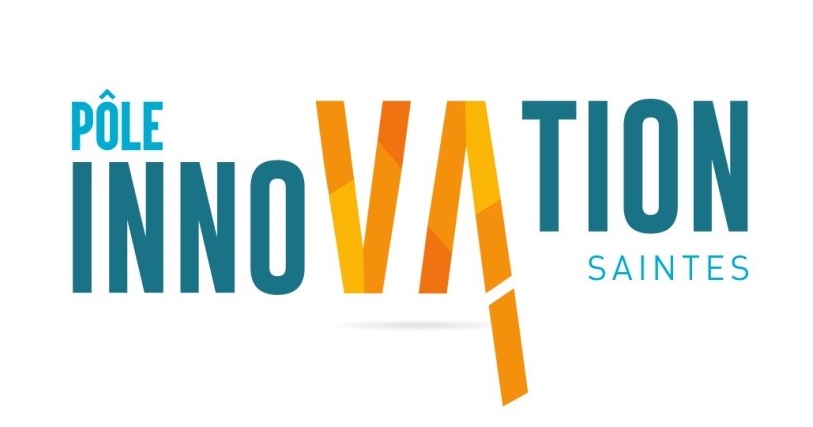 ACCÉLÉRATEUR DE PROJETSCONTACT Pôle Innovation de Saintes 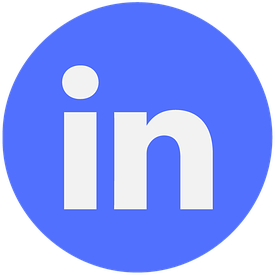 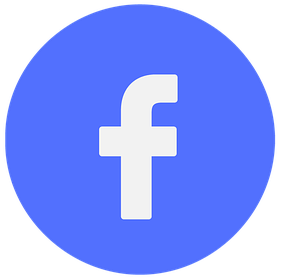 Cité entrepreneuriale, bâtiment Charente18, Boulevard Guillet-Maillet 17100 Saintes 07 68 17 77 50 |contact@pole-innovation-saintes.fr			Dossier à retourner par mailPORTEUR DE PROJETDATE REMISE DOSSIER :Nom :Prénom(s) : Date et lieu de naissance :					 Sexe : F ☐	M☐Tél. mobile :Adresse personnelle :E-mail :☐ Etudiant(e) Si oui, préciser de quel établissement et quel parcours : ………………………………………………………………………………………..☐ Jeune diplômé(e)Si oui, préciser de quel établissement et quel parcours : ……………………………………………………………………………………….☐  Professionnel ☐ Profession libérale☐  Employé(e) du secteur public ☐  Salarié(e) du secteur privé  ☐  En recherche d’emploi Niveau de formation : Merci de joindre au dossier votre CV ainsi que celui des autres membres de l’équipe.DECRIPTION DU PROJETPrésentation rapide du projet (en quelques lignes) avec l’état actuel : la société est-elle créée ? Si oui, sous quel statut ? Quel est le capital social ? I – L’EQUIPE Renseigner les différentes personnes qui prennent part au projet, les compétences et les apports de chacun. II – LE PROJET Définir le projet d’entreprise (genèse du projet, présentation du service/produit, à quelle(s) problématique(s) répondez-vous) III- L’INNOVATION Détailler le produit/service et l’innovation technologique utilisée. Description du caractère « innovant » du projet (innovation technologique, de contenus, d’usages, de modèles économiques, sociale, etc.)IV- LE MARCHE ET LA CONCURRENCE Détailler l’environnement dans lequel votre projet évolue, et le marché sur lequel vous êtes présents (marché dynamique ? de niche ? caractéristiques particulières ?) Quelles sont vos cibles ? Public ? Clients potentiels ?Mettre en évidence la concurrence existante (une offre similaire existe-t-elle sur le marché ? quels sont les avantages comparatifs de votre projet ?) V- ANALYSE DE RISQUES ET ANALYSE SWOTMettre en évidence les différents risques inhérents au développement du projet. Ces risques peuvent être d’ordre technologique, juridique, économique, technique, de marché… Quelles sont leur probabilité de réalisation ?+ Analyse SWOT du projet = forces et faiblesses du projetVI – STRATEGIE DE DEVELOPPEMENT ET MODELE ECONOMIQUE Quelles sont les différentes étapes de développement de votre projet sur l’année à venir ? Quelles sont les étapes du programme de R&D ? Où en êtes-vous actuellement ? VII- ELEMENTS FINANCIERS Quels sont vos besoins/ressources pour débuter le projet ? A quelle échéance allez-vous commencer à vendre ? Si un prévisionnel financier a été réalisé, merci de le joindre.Si non, nous attendons ici un 1er aperçu, des investissements nécessaires, de vos ressources financières et des objectifs de vente.A votre avis, quel serait l’intérêt pour Le Pôle Innovation de soutenir votre projet ? Quelles sont vos motivations à intégrer le Pôle Innovation ?